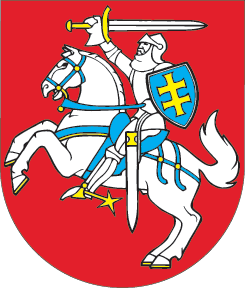 LIETUVOS RESPUBLIKOSNEĮGALIŲJŲ SOCIALINĖS INTEGRACIJOS ĮSTATYMO NR. I-2044 1 STRAIPSNIO PAKEITIMOĮSTATYMAS2017 m. birželio 15 d. Nr. XIII-445Vilnius1 straipsnis. 1 straipsnio pakeitimasPakeisti 1 straipsnio 2 dalį ir ją išdėstyti taip:„2. Šis Įstatymas taikomas Lietuvos Respublikos piliečiams, kitos Europos Sąjungos valstybės narės ar Europos ekonominės erdvės susitarimą sudariusios valstybės piliečiams ir jų šeimos nariams, kuriems išduoti dokumentai, patvirtinantys jų teisę gyventi Lietuvos Respublikoje, asmenims, kuriems, vadovaujantis Europos Sąjungos socialinės apsaugos sistemų koordinavimo reglamentais, turi būti taikomas šis Įstatymas, užsieniečiams, turintiems Lietuvos Respublikos ilgalaikio gyventojo leidimą gyventi Europos Sąjungoje, ir užsieniečiams, kuriems suteiktas prieglobstis Lietuvos Respublikoje.“2 straipsnis. Įstatymo įsigaliojimas ir įgyvendinimas1. Šis įstatymas, išskyrus šio straipsnio 2 dalį, įsigalioja 2017 m. spalio 1 d.2. Lietuvos Respublikos socialinės apsaugos ir darbo ministras, Lietuvos Respublikos sveikatos apsaugos ministras iki 2017 m. rugsėjo 30 d. priima šio įstatymo įgyvendinamuosius teisės aktus.Skelbiu šį Lietuvos Respublikos Seimo priimtą įstatymą.Respublikos Prezidentė	Dalia Grybauskaitė